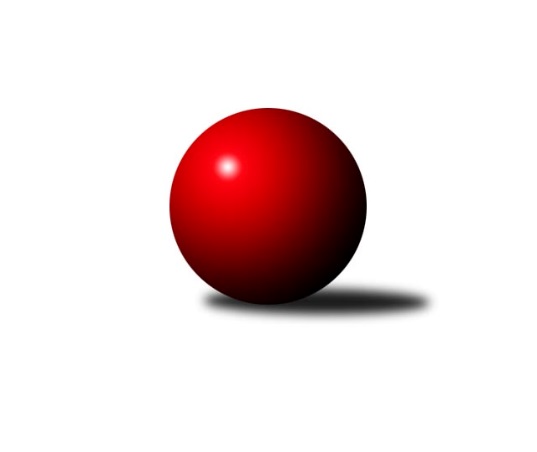 Č.14Ročník 2018/2019	28.5.2024 Jihomoravský KPD jih 2018/2019Statistika 14. kolaTabulka družstev:		družstvo	záp	výh	rem	proh	skore	sety	průměr	body	plné	dorážka	chyby	1.	TJ Sokol Mistřín	12	10	2	0	38.0 : 10.0 	(51.0 : 21.0)	1161	22	830	331	32.5	2.	TJ Sokol Šanov	12	8	1	3	34.0 : 14.0 	(48.5 : 23.5)	1122	17	807	315	38	3.	SK Podlužan Prušánky	12	6	2	4	27.0 : 21.0 	(40.0 : 32.0)	1095	14	786	309	41.7	4.	SK Kuželky Dubňany	12	4	2	6	22.0 : 26.0 	(35.5 : 36.5)	1088	10	780	308	41.1	5.	SK Baník Ratíškovice A	12	4	1	7	18.0 : 30.0 	(28.5 : 43.5)	1049	9	770	279	51.4	6.	SK Baník Ratíškovice B	12	3	1	8	18.0 : 30.0 	(29.0 : 43.0)	1070	7	789	281	50.6	7.	TJ Sokol Vracov B	12	2	1	9	11.0 : 37.0 	(19.5 : 52.5)	1005	5	742	263	56Tabulka doma:		družstvo	záp	výh	rem	proh	skore	sety	průměr	body	maximum	minimum	1.	TJ Sokol Šanov	6	5	0	1	19.0 : 5.0 	(29.0 : 7.0)	1169	10	1214	1115	2.	TJ Sokol Mistřín	6	4	2	0	19.0 : 5.0 	(25.5 : 10.5)	1148	10	1281	839	3.	SK Podlužan Prušánky	6	3	1	2	15.0 : 9.0 	(21.0 : 15.0)	1140	7	1211	1084	4.	SK Kuželky Dubňany	6	3	0	3	12.0 : 12.0 	(19.5 : 16.5)	1124	6	1149	1105	5.	SK Baník Ratíškovice A	6	2	1	3	10.0 : 14.0 	(16.5 : 19.5)	1083	5	1132	1030	6.	SK Baník Ratíškovice B	6	2	0	4	9.0 : 15.0 	(15.0 : 21.0)	1056	4	1087	1023	7.	TJ Sokol Vracov B	6	1	1	4	7.0 : 17.0 	(9.0 : 27.0)	1008	3	1117	932Tabulka venku:		družstvo	záp	výh	rem	proh	skore	sety	průměr	body	maximum	minimum	1.	TJ Sokol Mistřín	6	6	0	0	19.0 : 5.0 	(25.5 : 10.5)	1164	12	1197	1119	2.	TJ Sokol Šanov	6	3	1	2	15.0 : 9.0 	(19.5 : 16.5)	1113	7	1188	1068	3.	SK Podlužan Prušánky	6	3	1	2	12.0 : 12.0 	(19.0 : 17.0)	1086	7	1181	892	4.	SK Kuželky Dubňany	6	1	2	3	10.0 : 14.0 	(16.0 : 20.0)	1081	4	1136	1016	5.	SK Baník Ratíškovice A	6	2	0	4	8.0 : 16.0 	(12.0 : 24.0)	1033	4	1180	967	6.	SK Baník Ratíškovice B	6	1	1	4	9.0 : 15.0 	(14.0 : 22.0)	1065	3	1181	1007	7.	TJ Sokol Vracov B	6	1	0	5	4.0 : 20.0 	(10.5 : 25.5)	1004	2	1158	944Tabulka podzimní části:		družstvo	záp	výh	rem	proh	skore	sety	průměr	body	doma	venku	1.	TJ Sokol Mistřín	9	7	2	0	27.0 : 9.0 	(38.0 : 16.0)	1150	16 	2 	2 	0 	5 	0 	0	2.	TJ Sokol Šanov	10	7	1	2	30.0 : 10.0 	(42.5 : 17.5)	1124	15 	4 	0 	0 	3 	1 	2	3.	SK Podlužan Prušánky	10	5	2	3	23.0 : 17.0 	(33.0 : 27.0)	1080	12 	3 	1 	1 	2 	1 	2	4.	SK Kuželky Dubňany	9	4	2	3	20.0 : 16.0 	(29.5 : 24.5)	1089	10 	3 	0 	2 	1 	2 	1	5.	TJ Sokol Vracov B	9	2	1	6	10.0 : 26.0 	(15.5 : 38.5)	1002	5 	1 	1 	2 	1 	0 	4	6.	SK Baník Ratíškovice B	10	2	1	7	14.0 : 26.0 	(24.0 : 36.0)	1052	5 	2 	0 	4 	0 	1 	3	7.	SK Baník Ratíškovice A	9	1	1	7	8.0 : 28.0 	(15.5 : 38.5)	1006	3 	1 	1 	3 	0 	0 	4Tabulka jarní části:		družstvo	záp	výh	rem	proh	skore	sety	průměr	body	doma	venku	1.	TJ Sokol Mistřín	3	3	0	0	11.0 : 1.0 	(13.0 : 5.0)	1193	6 	2 	0 	0 	1 	0 	0 	2.	SK Baník Ratíškovice A	3	3	0	0	10.0 : 2.0 	(13.0 : 5.0)	1131	6 	1 	0 	0 	2 	0 	0 	3.	SK Podlužan Prušánky	2	1	0	1	4.0 : 4.0 	(7.0 : 5.0)	1133	2 	0 	0 	1 	1 	0 	0 	4.	TJ Sokol Šanov	2	1	0	1	4.0 : 4.0 	(6.0 : 6.0)	1148	2 	1 	0 	1 	0 	0 	0 	5.	SK Baník Ratíškovice B	2	1	0	1	4.0 : 4.0 	(5.0 : 7.0)	1106	2 	0 	0 	0 	1 	0 	1 	6.	SK Kuželky Dubňany	3	0	0	3	2.0 : 10.0 	(6.0 : 12.0)	1112	0 	0 	0 	1 	0 	0 	2 	7.	TJ Sokol Vracov B	3	0	0	3	1.0 : 11.0 	(4.0 : 14.0)	1010	0 	0 	0 	2 	0 	0 	1 Zisk bodů pro družstvo:		jméno hráče	družstvo	body	zápasy	v %	dílčí body	sety	v %	1.	Kristýna Blechová 	TJ Sokol Šanov  	11	/	12	(92%)	19.5	/	24	(81%)	2.	Tomáš Slížek 	SK Podlužan Prušánky  	10	/	10	(100%)	19	/	20	(95%)	3.	Martin Šubrt 	TJ Sokol Mistřín  	10	/	11	(91%)	20	/	22	(91%)	4.	Aleš Zlatník 	SK Kuželky Dubňany  	9	/	12	(75%)	16.5	/	24	(69%)	5.	Petr Valášek 	TJ Sokol Mistřín  	8	/	9	(89%)	14	/	18	(78%)	6.	Petr Bakaj ml.	TJ Sokol Šanov  	8	/	10	(80%)	15.5	/	20	(78%)	7.	Radim Tesařík 	SK Podlužan Prušánky  	8	/	11	(73%)	15	/	22	(68%)	8.	Tomáš Květoň 	SK Baník Ratíškovice A 	6	/	10	(60%)	13	/	20	(65%)	9.	Simona Maradová 	TJ Sokol Mistřín  	6	/	10	(60%)	13	/	20	(65%)	10.	Jaroslav Harca 	SK Kuželky Dubňany  	5	/	11	(45%)	12	/	22	(55%)	11.	Martina Koplíková 	SK Baník Ratíškovice B 	5	/	12	(42%)	8.5	/	24	(35%)	12.	Kristýna Ševelová 	SK Baník Ratíškovice B 	4	/	10	(40%)	10	/	20	(50%)	13.	Vojtěch Toman 	SK Baník Ratíškovice A 	4	/	10	(40%)	8	/	20	(40%)	14.	Taťána Tomanová 	SK Baník Ratíškovice B 	4	/	11	(36%)	7.5	/	22	(34%)	15.	Ludvík Vašulka 	TJ Sokol Mistřín  	3	/	5	(60%)	4	/	10	(40%)	16.	Natálie Panáková 	SK Baník Ratíškovice B 	2	/	2	(100%)	3	/	4	(75%)	17.	Martina Nejedlíková 	TJ Sokol Vracov B 	2	/	2	(100%)	3	/	4	(75%)	18.	Veronika Kaiserová 	TJ Sokol Vracov B 	2	/	4	(50%)	5	/	8	(63%)	19.	Eliška Bártíková 	TJ Sokol Šanov  	2	/	4	(50%)	4.5	/	8	(56%)	20.	Matěj Sabo 	TJ Sokol Šanov  	2	/	5	(40%)	6	/	10	(60%)	21.	Adam Podéšť 	SK Baník Ratíškovice A 	2	/	5	(40%)	4.5	/	10	(45%)	22.	Libor Laca 	SK Podlužan Prušánky  	2	/	5	(40%)	4	/	10	(40%)	23.	Tomáš Kubík 	SK Kuželky Dubňany  	2	/	12	(17%)	5	/	24	(21%)	24.	Filip Černý 	SK Kuželky Dubňany  	1	/	1	(100%)	2	/	2	(100%)	25.	Aneta Sedlářová 	TJ Sokol Šanov  	1	/	1	(100%)	1	/	2	(50%)	26.	Martin Štrokay 	SK Podlužan Prušánky  	1	/	3	(33%)	1	/	6	(17%)	27.	Michaela Škarecká 	TJ Sokol Vracov B 	1	/	8	(13%)	4	/	16	(25%)	28.	Matěj Ingr 	SK Baník Ratíškovice A 	1	/	9	(11%)	3	/	18	(17%)	29.	Stanislav Vacenovský 	TJ Sokol Vracov B 	1	/	9	(11%)	2	/	18	(11%)	30.	Adam Baťka 	TJ Sokol Vracov B 	1	/	11	(9%)	3.5	/	22	(16%)	31.	Michal Šmýd 	TJ Sokol Vracov B 	0	/	1	(0%)	0	/	2	(0%)	32.	Jan Toman 	SK Baník Ratíškovice A 	0	/	1	(0%)	0	/	2	(0%)	33.	Marie Kobylková 	SK Baník Ratíškovice B 	0	/	1	(0%)	0	/	2	(0%)	34.	David Růžička 	TJ Sokol Šanov  	0	/	2	(0%)	0	/	4	(0%)Průměry na kuželnách:		kuželna	průměr	plné	dorážka	chyby	výkon na hráče	1.	Prušánky (dvoudráha), 1-2	1125	806	318	41.1	(375.1)	2.	TJ Sokol Mistřín, 1-4	1105	794	311	37.5	(368.6)	3.	Dubňany, 1-4	1103	795	307	43.2	(367.7)	4.	Šanov, 1-4	1094	787	307	43.6	(364.9)	5.	Ratíškovice, 1-4	1083	791	291	47.0	(361.0)	6.	TJ Sokol Vracov, 1-6	1052	772	280	52.0	(350.9)Nejlepší výkony na kuželnách:Prušánky (dvoudráha), 1-2SK Podlužan Prušánky 	1211	4. kolo	Tomáš Slížek 	SK Podlužan Prušánky 	453	8. koloTJ Sokol Mistřín 	1197	8. kolo	Tomáš Slížek 	SK Podlužan Prušánky 	448	4. koloSK Podlužan Prušánky 	1182	9. kolo	Tomáš Slížek 	SK Podlužan Prušánky 	444	14. koloSK Baník Ratíškovice A	1180	14. kolo	Radim Tesařík 	SK Podlužan Prušánky 	425	4. koloSK Podlužan Prušánky 	1166	8. kolo	Tomáš Slížek 	SK Podlužan Prušánky 	424	9. koloTJ Sokol Šanov 	1121	11. kolo	Petr Valášek 	TJ Sokol Mistřín 	421	8. koloSK Baník Ratíškovice B	1109	9. kolo	Simona Maradová 	TJ Sokol Mistřín 	418	8. koloSK Podlužan Prušánky 	1106	11. kolo	Radim Tesařík 	SK Podlužan Prušánky 	415	8. koloSK Podlužan Prušánky 	1092	6. kolo	Tomáš Slížek 	SK Podlužan Prušánky 	413	11. koloSK Podlužan Prušánky 	1084	14. kolo	Adam Podéšť 	SK Baník Ratíškovice A	407	14. koloTJ Sokol Mistřín, 1-4TJ Sokol Mistřín 	1281	4. kolo	Petr Valášek 	TJ Sokol Mistřín 	447	4. koloTJ Sokol Mistřín 	1262	6. kolo	Simona Maradová 	TJ Sokol Mistřín 	445	4. koloTJ Sokol Mistřín 	1212	12. kolo	Tomáš Slížek 	SK Podlužan Prušánky 	440	2. koloTJ Sokol Mistřín 	1172	14. kolo	Petr Valášek 	TJ Sokol Mistřín 	439	12. koloSK Kuželky Dubňany 	1136	9. kolo	Aleš Zlatník 	SK Kuželky Dubňany 	439	9. koloTJ Sokol Mistřín 	1120	2. kolo	Petr Bakaj ml.	TJ Sokol Šanov 	426	6. koloTJ Sokol Šanov 	1107	6. kolo	Martin Šubrt 	TJ Sokol Mistřín 	425	9. koloSK Podlužan Prušánky 	1103	2. kolo	Simona Maradová 	TJ Sokol Mistřín 	423	6. koloSK Baník Ratíškovice B	1031	12. kolo	Petr Valášek 	TJ Sokol Mistřín 	422	6. koloTJ Sokol Vracov B	1024	14. kolo	Martin Šubrt 	TJ Sokol Mistřín 	420	2. koloDubňany, 1-4SK Baník Ratíškovice B	1181	14. kolo	Tomáš Slížek 	SK Podlužan Prušánky 	436	10. koloTJ Sokol Mistřín 	1158	3. kolo	Aleš Zlatník 	SK Kuželky Dubňany 	436	1. koloSK Kuželky Dubňany 	1149	11. kolo	Aleš Zlatník 	SK Kuželky Dubňany 	429	10. koloSK Podlužan Prušánky 	1139	10. kolo	Petr Bakaj ml.	TJ Sokol Šanov 	420	1. koloSK Kuželky Dubňany 	1133	14. kolo	Kristýna Ševelová 	SK Baník Ratíškovice B	420	14. koloSK Kuželky Dubňany 	1122	1. kolo	Aleš Zlatník 	SK Kuželky Dubňany 	418	3. koloSK Kuželky Dubňany 	1119	10. kolo	Aleš Zlatník 	SK Kuželky Dubňany 	417	6. koloSK Kuželky Dubňany 	1113	6. kolo	Aleš Zlatník 	SK Kuželky Dubňany 	413	11. koloSK Kuželky Dubňany 	1105	3. kolo	Aleš Zlatník 	SK Kuželky Dubňany 	400	14. koloTJ Sokol Šanov 	1068	1. kolo	Kristýna Blechová 	TJ Sokol Šanov 	399	1. koloŠanov, 1-4TJ Sokol Šanov 	1214	4. kolo	Petr Bakaj ml.	TJ Sokol Šanov 	461	4. koloTJ Sokol Mistřín 	1194	13. kolo	Petr Bakaj ml.	TJ Sokol Šanov 	443	9. koloTJ Sokol Šanov 	1194	9. kolo	Kristýna Blechová 	TJ Sokol Šanov 	436	2. koloTJ Sokol Šanov 	1185	2. kolo	Aleš Zlatník 	SK Kuželky Dubňany 	433	12. koloTJ Sokol Šanov 	1181	12. kolo	Petr Bakaj ml.	TJ Sokol Šanov 	416	2. koloTJ Sokol Šanov 	1123	7. kolo	Eliška Bártíková 	TJ Sokol Šanov 	416	12. koloTJ Sokol Šanov 	1115	13. kolo	Kristýna Blechová 	TJ Sokol Šanov 	415	7. koloSK Kuželky Dubňany 	1091	12. kolo	Petr Bakaj ml.	TJ Sokol Šanov 	415	7. koloSK Baník Ratíškovice B	1007	4. kolo	Martin Šubrt 	TJ Sokol Mistřín 	411	13. koloSK Baník Ratíškovice A	983	2. kolo	Kristýna Blechová 	TJ Sokol Šanov 	411	9. koloRatíškovice, 1-4TJ Sokol Šanov 	1188	10. kolo	Martina Nejedlíková 	TJ Sokol Vracov B	446	1. koloTJ Sokol Vracov B	1158	1. kolo	Tomáš Slížek 	SK Podlužan Prušánky 	436	3. koloTJ Sokol Mistřín 	1155	1. kolo	Aleš Zlatník 	SK Kuželky Dubňany 	433	13. koloSK Baník Ratíškovice A	1132	13. kolo	Petr Bakaj ml.	TJ Sokol Šanov 	426	10. koloSK Kuželky Dubňany 	1131	5. kolo	Petr Valášek 	TJ Sokol Mistřín 	425	1. koloSK Podlužan Prušánky 	1124	3. kolo	Radim Tesařík 	SK Podlužan Prušánky 	419	3. koloTJ Sokol Mistřín 	1119	10. kolo	Petr Valášek 	TJ Sokol Mistřín 	417	10. koloSK Baník Ratíškovice A	1115	5. kolo	Tomáš Květoň 	SK Baník Ratíškovice A	412	5. koloSK Kuželky Dubňany 	1112	13. kolo	Tomáš Slížek 	SK Podlužan Prušánky 	409	5. koloSK Podlužan Prušánky 	1106	5. kolo	Aleš Zlatník 	SK Kuželky Dubňany 	405	5. koloTJ Sokol Vracov, 1-6SK Podlužan Prušánky 	1181	13. kolo	Tomáš Slížek 	SK Podlužan Prušánky 	437	13. koloTJ Sokol Mistřín 	1133	5. kolo	Petr Bakaj ml.	TJ Sokol Šanov 	432	3. koloTJ Sokol Šanov 	1128	3. kolo	Veronika Kaiserová 	TJ Sokol Vracov B	431	2. koloTJ Sokol Vracov B	1117	2. kolo	Radim Tesařík 	SK Podlužan Prušánky 	430	13. koloSK Baník Ratíškovice A	1081	12. kolo	Simona Maradová 	TJ Sokol Mistřín 	407	5. koloSK Baník Ratíškovice B	1043	2. kolo	Martina Nejedlíková 	TJ Sokol Vracov B	395	2. koloTJ Sokol Vracov B	1027	13. kolo	Tomáš Květoň 	SK Baník Ratíškovice A	390	12. koloTJ Sokol Vracov B	1018	7. kolo	Kristýna Blechová 	TJ Sokol Šanov 	379	3. koloSK Kuželky Dubňany 	1016	7. kolo	Martin Šubrt 	TJ Sokol Mistřín 	372	5. koloTJ Sokol Vracov B	990	3. kolo	Kristýna Ševelová 	SK Baník Ratíškovice B	371	2. koloČetnost výsledků:	4.0 : 0.0	10x	3.0 : 1.0	10x	2.0 : 2.0	5x	1.0 : 3.0	11x	0.0 : 4.0	6x